 Вопрос № 12Сложение рациональных чисел. (Чисел с одинаковыми знаками. Чисел с разными знаками)При сложении двух чисел с разными знаками из большего модуля вычитают меньший и перед полученным числом ставят знак того слагаемого, модуль которого больше.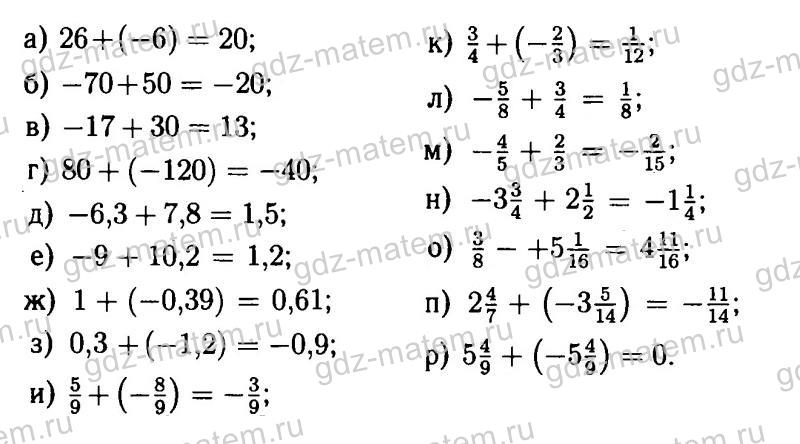 При сложении двух чисел с одинаковыми знаками складывают их модули и перед полученным числом ставят их общий знак.-6-8=-146+8=14 Вопрос № 13Умножение и деление рациональных чисел. (Чисел с одинаковыми знаками. Чисел с разными знаками)Умножение рациональных чиселЧтобы перемножить два рациональных числа, надо перемножить их модули и перед результатом поставить знак плюс, если оба множителя имеют одинаковые знаки, или минус, если множители имеют разные знаки.Если хоть один множитель равен нулю, то и произведение равно нулю.Схема определения знака произведения двух рациональных чисел: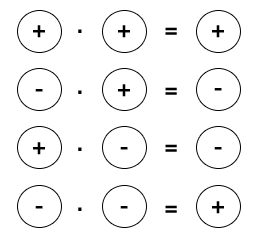 Деление рациональных чиселЧастное от деления двух рациональных чисел с одинаковыми знаками равно частному их модулей.Частное от деления двух рациональных чисел с противоположными знаками равно частному их модулей, взятому со знаком минус.Схема определения знака частного двух рациональных чисел: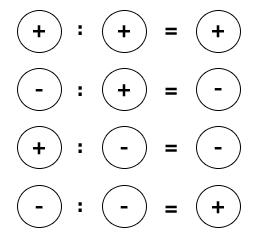 Вопрос № 14Площадь круга. Длина окружности.Длина окружности.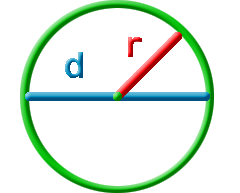 Установлено, что какой бы ни была окружность, отношение ее длины к диаметру является постоянным числом. Это число принято обозначать буквой   π   ( читается - "пи" ). Число   π   приблизительно равно   3.14  Обозначим длину окружности буквой   C, а ее диаметр буквой d и запишем формулу 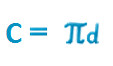 Так как d=2*r, то формулу можно записать в таком виде: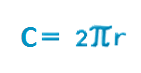 Площадь круга.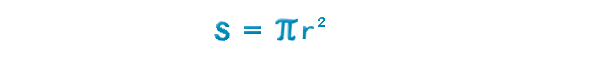 S   —   площадь круга           r   —   радиус.Например, r =2см; S=3,14*22 =12,56(cм2 )
Вопрос №15Раскрытие скобок1. Если перед скобками стоит знак «+», то знаки в скобках не меняются.Например,  7+(8a-6b)=7+8a-6b;18+(-5x+12y)=18-5x+12y.2. Если перед скобками стоит знак «-», знаки в скобках меняются на противоположные. Например, 5a-(9b-7c)=5a-9b+7c;9-(-4y+2z)=9+4y-2z.3. Если перед скобками стоит множитель, надо этот множитель умножить на каждое слагаемое, стоящее в скобках.Например, 4(3a+7b-5c)=12a+28b-20c;-10(4.56x-2,3y+5)=-45,6x+23y-50.Вопрос № 16Решение уравненийУравнение — это равенство, содержащее букву, значение которой надо найти.
Корень уравнения — это значение буквы, при котором из уравнения получается верное числовое равенство.Решить уравнение — значит найти все его корни или убедиться, что корней нет.Для решения уравнения нужно: 1) раскрыть скобки, если они есть;2) слагаемые, содержащие неизвестное, перенести в левую часть равенства, а не содержащие неизвестного ─ в правую, не забывая при переносе менять знак на противоположный.3) привести подобные слагаемые;4) найти неизвестный множитель;5) записать ответ.Пример:2x−12=6−x2x+x=6+123x=18x=18:3x=6Вопрос №17Прямоугольный параллелепипед. Объем прямоугольного параллелепипедаПрямоугольный параллелепипед имеет 6 граней. Нижняя грань называется основанием. У прямоугольного параллелепипеда 12 ребер, 8 вершин. Три измерения: длина, ширина, высота. Куб – это прямоугольный параллелепипед, у которого все измерения равны.Объем прямоугольного параллелепипеда равен:V=a*b*c. Например a=2мb=3мc=4мV=2*3*4=24(м3)Вопрос № 18Виды углов.Угол — это геометрическая фигура, которая состоит из двух лучей и вершины.Например: AOB Вершина угла — точка «O». Стороны угла — «OA» и «OB».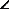 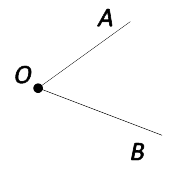 Способы обозначения угловОдной заглавной латинской буквой, указывающей его вершину. Угол: O 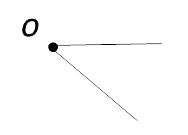 Тремя заглавными латинскими буквами, которыми обозначены вершина и две точки, расположенные на сторонах угла. Угол: AOD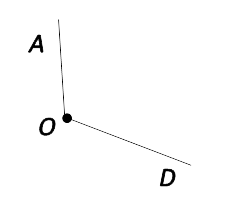 Называть угол можно с любого края, но НЕ с вершины: AOD иDOA.Каждый угол, в зависимости от его величины, имеет своё название:Пример(-2) · (-3) = +6; (-0,5) · (+2) = -1;(+2) · (+4) = +8; (+0,5) · (-4) = -2.Пример0 · (-5) = 0; (+2,5) · 0 = 0.Пример(-16) : (-4) = +4; (+28) : (+4) = +7;(-48) : (+12) = -4; (+16,8) : (-8) = -2,1.Вид углаРазмер в градусахПримерОстрыйМеньше 90°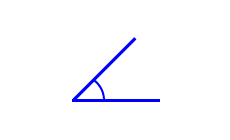 ПрямойРавен 90°.

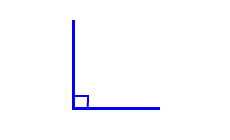 ТупойБольше 90°, но меньше 180°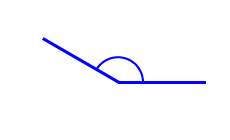 РазвёрнутыйРавен 180°

Развёрнутый угол равен сумме двух прямых углов, а прямой угол составляет половину развёрнутого угла.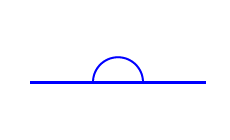 